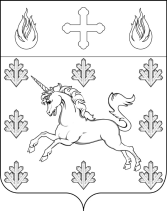 СОВЕТ ДЕПУТАТОВ ПОСЕЛЕНИЯ СОСЕНСКОЕ РЕШЕНИЕ17 сентября 2020 года № 45/4О внесении изменений в Решение Совета депутатов поселения Сосенское  от 19 декабря 2019 года № 32/2 «О согласовании адресного перечня нестационарных торговых объектов и схемы размещения нестационарных торговых объектов на территории поселения Сосенское»  В соответствии со статьей 10 Федерального закона от 28 января 2009          № 381-ФЗ «Об основах государственного регулирования торговой деятельности в Российской Федерации», Законом г.  Москвы от 6 ноября 2002 № 56 «Об организации местного самоуправления в городе Москве», Постановлением Правительства Российской Федерации от 29 сентября 2010 № 772 «Об утверждении Правил включения нестационарных торговых объектов, расположенных на земельных участках, в зданиях, строениях и сооружениях, находящихся в государственной собственности, в схему размещения нестационарных торговых объектов», Постановлением Правительства Москвы от 3 февраля 2011 № 26-ПП «О размещении нестационарных торговых объектов, расположенных в городе Москве на земельных участках, в зданиях, строениях и сооружениях, находящихся в государственной собственности», Решением Совета депутатов поселения Сосенское от 16 июля 2015 года № 34/6 «О распределении полномочий по разработке проекта схемы размещения нестационарных торговых объектов на территории поселения Сосенское», Уставом поселения Сосенское,Совет депутатов поселения Сосенское решил:Внести изменения в Решения Совета депутатов поселения Сосенское от 19 декабря 2019 года № 32/2 «О согласовании адресного перечня нестационарных торговых объектов и схемы размещения нестационарных торговых объектов на территории поселения Сосенское» изложив Приложение 1 и Приложение 2 к Решению в новой редакции согласно Приложению 1 и Приложению 2 к настоящему Решению.Настоящее Решение вступает в силу со дня его официального опубликования.Опубликовать настоящее Решение в газете «Сосенские вести» и разместить на официальном сайте органов местного самоуправления поселения Сосенское в информационно-телекоммуникационной сети «Интернет».Контроль за исполнением настоящего Решения возложить на депутата Совета депутатов поселения Сосенское Семашко П.П.Глава поселения Сосенское                                                              К.О. Бармашев                                                                                                                                            Приложение 1к Решению Совета депутатов поселения Сосенскоеот 17.09.2020 № 45/4Адресный перечень нестационарных торговых объектов на территории поселения Сосенское Приложение 2к Решению Совета депутатов поселения Сосенскоеот 17.09.2020 № 45/4Схема размещения нестационарных торговых объектов на территории поселения Сосенское 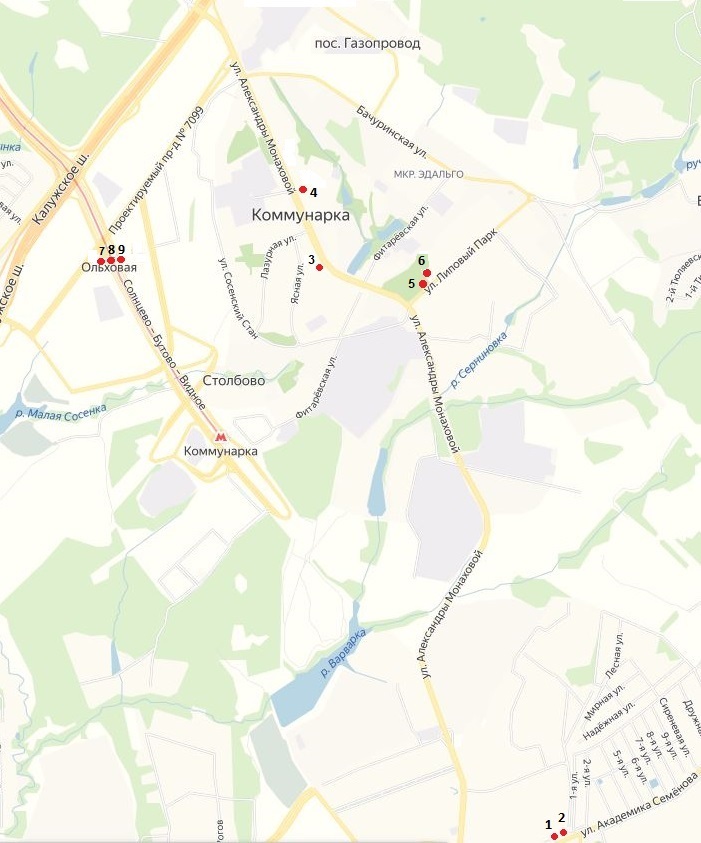 № п/пАдресразмещенияВидСпециализацияРазмер площади места размещенияПериод размещенияБалансовая принадлежность       земельного участка1.п. Коммунарка, ул. Александры Монаховой, вблизи д. 109  к. 1Бахчевой развалБахча6 кв. м.СезонныйНеразграниченная государственная собственность2.п. Коммунарка, ул. Александры Монаховой, вблизи д. 109  к. 1Елочный базарЕли10 кв. м.СезонныйНеразграниченная государственная собственность3.п. Коммунарка, вблизи д. 17АБахчевой развалБахча6 кв. м.СезонныйНеразграниченная государственная собственность4.п. Коммунарка, вблизи д. 14АЕлочный базарЕли10 кв. м.СезонныйНеразграниченная государственная собственность5. п. Коммунарка, «Липовый парк»Передвижной торговый объектМороженое3 кв. м.СезонныйНеразграниченная государственная собственность6. п. Коммунарка, «Липовый парк»Передвижной торговый объектПрохладительные напитки 3 кв. м.СезонныйНеразграниченная государственная собственность7.п. Коммунарка, вблизи станции метро «Ольховая»КиоскЦветы6 кв. м.Круглогодичногород Москва8.п. Коммунарка, вблизи станции метро «Ольховая»КиоскМороженое6 кв. м.Круглогодичногород Москва9.п. Коммунарка, вблизи станции метро «Ольховая»КиоскПечать6 кв. м.Круглогодичногород Москва